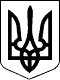 УКРАЇНАПЕТРІВСЬКА СЕЛИЩНА РАДАКІРОВОГРАДСЬКОЇ ОБЛАСТІПро затвердження проекту землеустрою щодо відведення та передачі у приватну власність земельної ділянки громадянину Стратану Роману ІвановичуРозглянувши пропозицію Петрівського селищного голови С. Тилик від 09 липня 2021 року № 01-17/2076/1, заяву громадянина Стратана Романа Івановича від         07.06.2021 року № 3599/01 – 23, проект рішення селищної ради  «Про затвердження проекту землеустрою щодо відведення та передачі у приватну власність земельної ділянки громадянину  Стратану Роману Івановичу», оприлюднений 08.06.2021 року, відповідно до статті 26 Закону України «Про місцеве самоврядування в Україні», статей 12, 118, 121, 122 Земельного кодексу України, на підставі висновків та рекомендацій постійної комісії селищної ради з питань земельних відносин, архітектури, містобудування, будівництва, природокористування, розвитку населених пунктів, раціонального використання місцевих природних ресурсів, екологічної безпеки, комунальної власності, житлово-комунального господарства, промисловості, підприємництва, енергозбереження, транспорту, зв’язку, торгівлі, приватизації майна, житла, землі від 09 липня 2021 року № 1638,  селищна радаВИРІШИЛА:1. Затвердити проект землеустрою щодо відведення земельної ділянки у власність громадянину Стратану Роману Івановичу для ведення особистого селянського господарства на території Іванівської сільської ради (за межами населеного пункту), Петрівський район, Кіровоградська область. 2. Передати у приватну власність земельну ділянку громадянину Стратану Роману Івановичу,  площею 2.0000 га, у тому числі: 2.0000 га – для ведення особистого селянського господарства код КВЦПЗ 01.03, кадастровий номер 3524982500:02:000:0227, землі сільськогосподарського призначення  комунальної власності, за межами населених пунктів, на території Петрівської селищної  територіальної громади Кіровоградської області.Петрівський селищний голова                                                  Світлана ТИЛИК28300, вул. Святкова 7, смт Петрове, Петрівський р-н., Кіровоградська обл.тел./факс: (05237)  9-72-60,  9-70-73 е-mail: sel.rada.petrovo@ukr.net код в ЄДРПОУ 0436419928300, вул. Святкова 7, смт Петрове, Петрівський р-н., Кіровоградська обл.тел./факс: (05237)  9-72-60,  9-70-73 е-mail: sel.rada.petrovo@ukr.net код в ЄДРПОУ 0436419928300, вул. Святкова 7, смт Петрове, Петрівський р-н., Кіровоградська обл.тел./факс: (05237)  9-72-60,  9-70-73 е-mail: sel.rada.petrovo@ukr.net код в ЄДРПОУ 0436419928300, вул. Святкова 7, смт Петрове, Петрівський р-н., Кіровоградська обл.тел./факс: (05237)  9-72-60,  9-70-73 е-mail: sel.rada.petrovo@ukr.net код в ЄДРПОУ 0436419928300, вул. Святкова 7, смт Петрове, Петрівський р-н., Кіровоградська обл.тел./факс: (05237)  9-72-60,  9-70-73 е-mail: sel.rada.petrovo@ukr.net код в ЄДРПОУ 04364199ОДИНАДЦЯТА СЕСІЯОДИНАДЦЯТА СЕСІЯОДИНАДЦЯТА СЕСІЯОДИНАДЦЯТА СЕСІЯОДИНАДЦЯТА СЕСІЯВОСЬМОГО СКЛИКАННЯВОСЬМОГО СКЛИКАННЯВОСЬМОГО СКЛИКАННЯВОСЬМОГО СКЛИКАННЯВОСЬМОГО СКЛИКАННЯРІШЕННЯРІШЕННЯРІШЕННЯРІШЕННЯРІШЕННЯвід09 липня 2021 року№ 1823/8смт Петровесмт Петровесмт Петровесмт Петровесмт Петрове